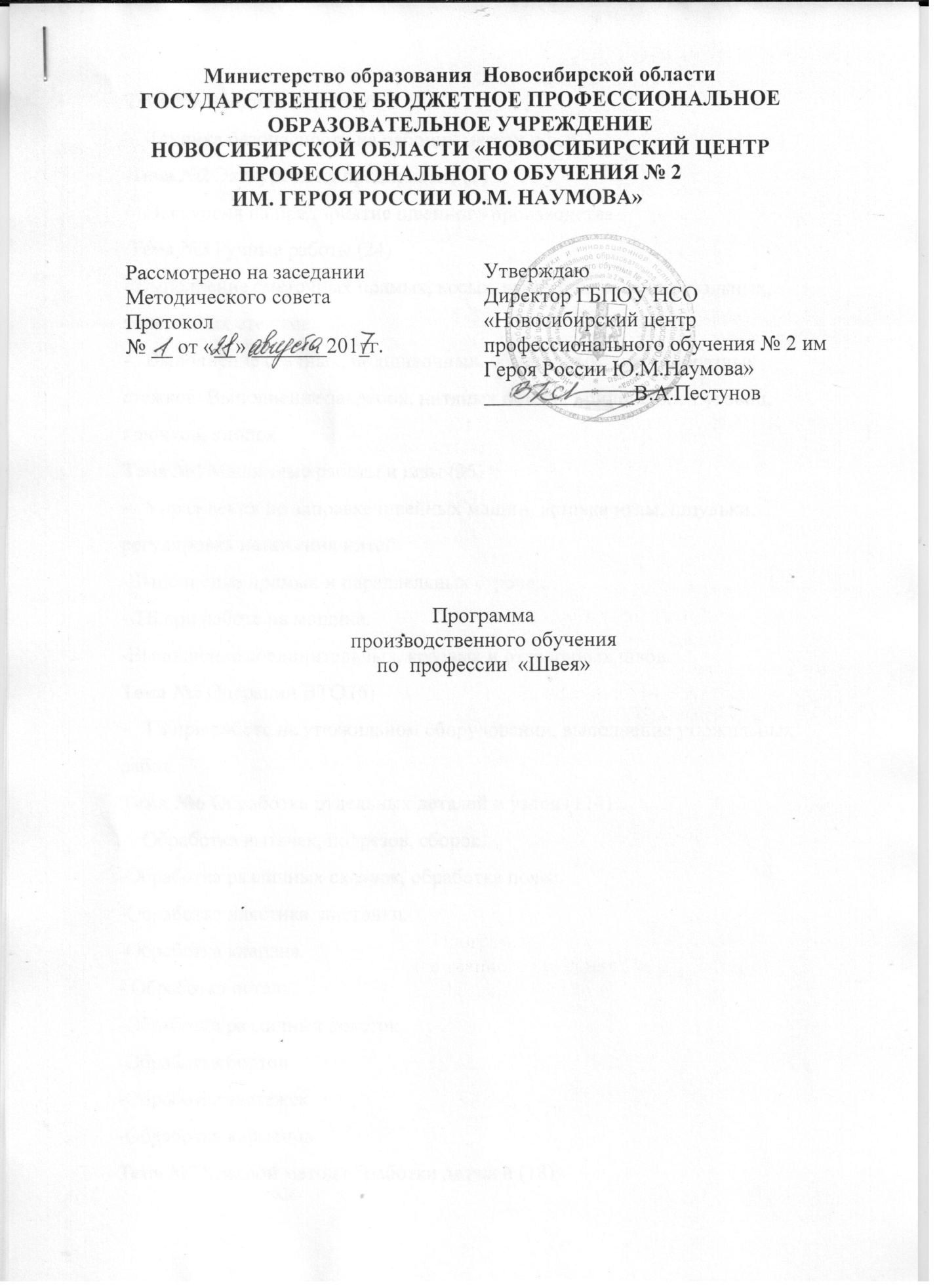 Тема №1 Вводное занятие(б)-   Техника безопасности на рабочих местах швеи. Тема №2 Экскурсия на предприятие (6)-   Экскурсия на предприятие швейного производства . Тема №3 Ручные работы (24)	
- Выполнение сметочных прямых, косых, выметочных, копировальных,
заметочных стежков.-   Выполнение стачных, подшивочных, обметочных, крестообразных стежков. Выполнение закрепок, нитяных петель, пришивание пуговиц, крючков, кнопок.Тема №4 Машинные работы и швы (36)-   Упражнения по заправке швейных машин, вставка иглы, шпульки, регулировка натяжения нитей. -Выполнение прямых и параллельных строчек.- ТБ при работе на машине. -Выполнение соединительных, краевых и отделочных швов.Тема №5 Операции ВТО (6)-   ТБ при работе на утюжильном оборудовании, выполнение утюжильных работ.Тема №6 Обработка отдельных деталей и узлов.(114)-   Обработка вытачек, подрезов, сборок. -Обработка различных складок, обработка пояса. -Обработка хлястика, листочки. -Обработка клапана.- Обработка петель. -Обработка различных кокеток. -Обработка бортов. -Обработка застежек. -Обработка карманов.Тема №7 Клеевой метод обработки деталей (18)-   Способы соединения флизелина. -Способы соединения воротничковой клеевой.Тема №8 Технология обработки мужских трусов (36)-   Обработка боковых срезов.- Обработка шаговых срезов. -Обработка среднего среза. -Обработка нижнего среза.- Обработка верхнего среза.Тема №9 Технология обработки женской сорочки (90)-   Детали кроя. -Обработка отдельных деталей. -Сборка полочки.- Сборка бокового среза, обметывание. -Соединения отдельных деталей с изделием. -Обработка рукавов и соединение с изделием. -Обработка горловины сорочки. -Обработка низа сорочки. -Окончательная отделка сорочки. Тема № 10 Технология обработки детского платья(102)-   Детали кроя. -Обработка отдельных деталей платья. -Обработка полочки. -Обработка спинки.- Обработка боковых срезов. -Обработка плечевых срезов.- Обработка рукавов.- Соединение рукавов с изделием. -Обработка воротника. -Соединение воротника с изделием.- Обработка низа изделия. -Окончательная отделка изделия.Тема №11	Технология обработки женской юбки (54)-   Детали кроя. -Дублирование деталей. -Обработка отдельных деталей.  -Обработка щлицы. -Обработка застежки в  «среднем» шве. -Обработка боковых срезов. -Обработка подклада. -Соединение подклада с юбкой. -Обработка верхнего среза. -Обработка нижнего среза. -Окончательная отделка изделия.Тема №12 Технология обработки женского халата (120)-   Детали кроя.- Обработка отдельных деталей. -Обработка карманов.-   Обработка спинки. -Обработка полочки. -Обработка бортов. -Обработка плечевых срезов. -Обработка пройм. -Обработка боковых срезов.-Обработка нижнего среза.- Окончательная отделка изделия. Тема №13.Технология обработки женского платья ((144) -   Детали кроя. -Обработка отдельных деталей.- Обработка вытачек. -Соединение отдельных деталей с изделием. -Обработка боковых срезов.-Обработка плечевых срезов. -Обработка рукавов. -Соединение рукавов с изделием .-Соединение воротника. -Обработка низа изделия.- Окончательная отделка изделия. Тема №14 Технология обработки женских шорт (90)-   Детали кроя. -Обработка отдельных деталей.- Обработка кармана в шве.-   Соединение боковых срезов. -Соединение шаговых срезов. -Обработка нижнего среза . -Обработка пояса.- Соединение пояса.- Окончательная отделка изделия. Тема №15.Технология обработки мужских шорт (90) -Детали кроя.- Обработка отдельных деталей.- Обработка накладного кармана-  Соединение боковых срезов.- Соединение шаговых срезов. -Обработка нижнего среза . -Обработка пояса. -Соединение пояса. -Окончательная отделка изделия.	Тема №17 Технология обработки брюк (96)-   Детали кроя. -Обработка отдельных деталей. -ВТО задних половинок. -ВТО передних половинок.- Обработка подкладки. -Обметывание срезов.-   Обработка карманов.- Обработка шаговых, боковых, среднего среза.-   Обработка застежки. -Обработка верхнего среза.- Обработка петли и пуговицы.- Обработка низа брюк. -Окончательная отделка и ВТО. Тема №18 Изготовление различных изделий (114)-   Изготовление халата. - Изготовление мужских шорт.